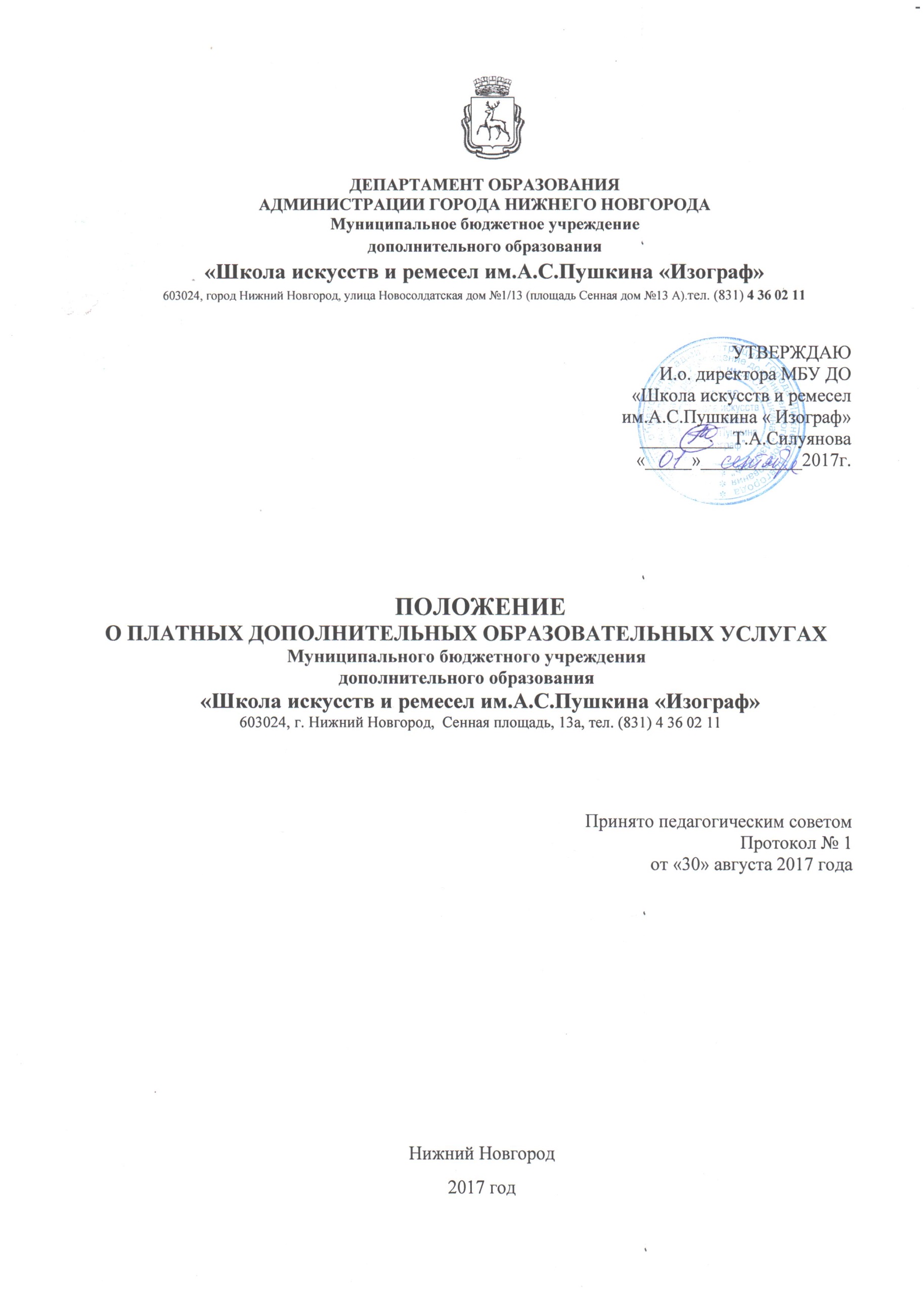 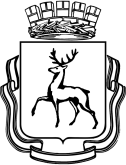 ДЕПАРТАМЕНТ ОБРАЗОВАНИЯАДМИНИСТРАЦИИ ГОРОДА НИЖНЕГО НОВГОРОДАМуниципальное бюджетное учреждение дополнительного образования «Школа искусств и ремесел им.А.С.Пушкина «Изограф»603024, город Нижний Новгород, улица Новосолдатская дом №1/13 (площадь Сенная дом №13 А).тел. (831) 4 36 02 11                                                                            УТВЕРЖДАЮ               И.о. директора МБУ ДО                                                           «Школа искусств и ремесел им.А.С.Пушкина « Изограф»__________Т.А.Силуянова «_____»___________2017г.ПОЛОЖЕНИЕО ПЛАТНЫХ ДОПОЛНИТЕЛЬНЫХ ОБРАЗОВАТЕЛЬНЫХ УСЛУГАХМуниципального бюджетного учреждениядополнительного образования«Школа искусств и ремесел им.А.С.Пушкина «Изограф»603024, г. Нижний Новгород,  Сенная площадь, 13а, тел. (831) 4 36 02 11Принято педагогическим советомПротокол № 1 от «30» августа 2017 годаНижний Новгород2017 год1. Общие положения.1.1. Настоящее Положение, разработано в соответствии со ст.50 Гражданского Кодекса Российской Федерации, на основе Федерального закона «Об образовании в Российской Федерации» от 29.12.2012г., и "О защите прав потребителей", Правил оказания платных образовательных услуг, утверждённых постановлением Правительства Российской Федерации от 15.08.2013 г. №  706, Постановления о внесении изменений в постановление администрации города Нижнего Новгорода от 05.04.2013 № 1228, Постановления о внесении изменений в постановление администрации города Нижнего Новгорода от 05.04.2013 № 1228 № 1901 от 23.09.2015г,Постановления от 05.04.2013г 1228 «Об утверждении методических рекомендаций по расчету тарифов на услуги муниципальных предприятий и учреждений», Постановление «Овнесении изменений в постановление администрации города Нижнего Новгорода от 05.04.2013г №1228» от 18.05.2016г №1343, Уставом Муниципального бюджетного учреждения дополнительного образования «Школа искусств и ремесел им.А.С.Пушкина «Изограф» города Н.Новгорода (далее – МБУ ДО «Школа искусств и ремесел им.А.С.Пушкина «Изограф» или Исполнитель)  определяет порядок предоставления платных дополнительных образовательных и иных услуг (далее по тексту – ПДОУ) и использования средств от их оказания в МБУ ДО «Школа искусств и ремесел им.А.С.Пушкина «Изограф»1.2. В целях настоящего Положения под Потребителем (заказчиком) понимается организация или гражданин, имеющие намерение заказать, либо заказывающие услуги для себя, для несовершеннолетних граждан. 1.3. К услугам, предоставляемым МБУ ДО «Школа искусств и ремесел им.А.С.Пушкина «Изограф», относятся:
1.3.1. Реализация дополнительных образовательных программ и оказание дополнительных образовательных услуг за пределами определяющих его статус образовательных программ (далее - ПДОУ):
 -занятия с обучающимися по предметам художественной  направленности
1.3.2. Оказание услуг, сопровождающих образовательный процесс:
 -консультации для родителей;
 -проведение мастер-классов, семинаров для педагогических кадров;1.4. К ПДОУ, предоставляемым МБУ ДО «Школа искусств и ремесел им.А.С.Пушкина «Изограф», не относятся:
а) снижение установленной наполняемости классов (групп), деление их на подгруппы при реализации основных образовательных программ;
б) реализация основных общеобразовательных, общеобразовательных программ повышенного уровня и направленности;
в) индивидуальные и групповые занятия, курсы по выбору за счет часов отведенных в основных общеобразовательных программах.
Привлечение на эти цели средств Потребителей не допускается. 1.5. ПДОУ не могут быть оказаны МБУ ДО «Школа искусств и ремесел им.А.С.Пушкина «Изограф», взамен или в рамках основной образовательной деятельности (в рамках основных образовательных программ (учебных планов), федеральных государственных образовательных стандартов и федеральных государственных требований, а также (в случаях, предусмотренных законодательством Российской Федерации в области образования) в рамках образовательных стандартов и требований). 1.6. Отказ Потребителя от предлагаемых услуг не может быть причиной уменьшения объема, предоставляемых ему МБУ ДО «Школа искусств и ремесел им.А.С.Пушкина «Изограф», основных услуг. 1.7. Требования к оказанию услуг определяются по соглашению между МБУ ДО «Школа искусств и ремесел им.А.С.Пушкина «Изограф», и Потребителем и могут быть выше, чем это предусмотрено федеральными государственными образовательными стандартами (для ПДОУ), федеральными государственными требованиями, муниципальными правовыми актами города Н.Новгорода. 1.8. МБУ ДО «Школа искусств и ремесел им.А.С.Пушкина «Изограф», обеспечивает оказание услуг в полном объеме в соответствии с федеральными государственными образовательными стандартами, образовательными программами (для ПДОУ) и федеральными государственными требованиями, муниципальными правовыми актами города Н.Новгорода и условиями договора об оказании услуг1.9. Услуги предоставляются МБУ ДО «Школа искусств и ремесел им.А.С.Пушкина «Изограф» с целью всестороннего удовлетворения образовательных и социальных потребностей граждан. 1.10. Продолжительность занятий устанавливается преимущественно от 25 до 45 минут, в зависимости от возраста обучающегося и оказываемых услуг в соответствии с расписанием занятий по оказанию ПДОУ. 1.11. ПДОУ оказываются Потребителям в свободное от образовательного процесса время. Место оказания ПДОУ определяется в соответствие с расписанием организации образовательного процесса, в свободных учебных классах.2. Порядок оказания услуг.2.1. Услуги оказываются за счет внебюджетных средств:
а) средств родителей (законных представителей) обучающихся;2.2. Оказание услуг не может наносить ущерб или ухудшать качество предоставляемых основных услуг, которые МБУ ДО «Школа искусств и ремесел им.А.С.Пушкина «Изограф», оказывает бесплатно.2.3. МБУ ДО «Школа искусств и ремесел им.А.С.Пушкина «Изограф», до заключения договора предоставляет Потребителю достоверную информацию о МБУ ДО «Школа искусств и ремесел им.А.С.Пушкина «Изограф»,  и оказываемых услугах, обеспечивающую возможность их правильного выбора.2.4. МБУ ДО «Школа искусств и ремесел им.А.С.Пушкина «Изограф», доводит до Потребителя (в том числе путем размещения на информационном стенде) информацию, содержащую следующие сведения:
а) наименование и место нахождения (адрес) МБУ ДО «Школа искусств и ремесел им.А.С.Пушкина «Изограф», сведения о наличии лицензии на право ведения образовательной деятельности, иной деятельности (в случае если лицензирование такой деятельности предусмотрено действующим законодательством), а также наименования, адреса и телефона органа, их выдавшего;
б) направленность реализуемых основных и дополнительных образовательных программ, формы и сроки их освоения;
в) перечень услуг. (Приложение № 1)
г) Прейскурант тарифов. (Приложение № 2) (в соответствии с Постановлением администрации города Нижнего Новгорода)2.5. Учреждение также предоставляет для ознакомления по требованию потребителя:
а) устав МБУ ДО «Школа искусств и ремесел им.А.С.Пушкина «Изограф»,;
б) лицензию на осуществление образовательной деятельности, иной деятельности (в случае если лицензирование такой деятельности предусмотрено действующим законодательством) и другие документы, регламентирующие организацию образовательного процесса, процесса оказания услуг;
в) адрес и телефон учредителя МБУ ДО «Школа искусств и ремесел им.А.С.Пушкина «Изограф»,;
г) образцы договоров об оказании услуг;
д) перечень категорий Потребителей, имеющих право на получение льгот, а также перечень льгот, предоставляемых при оказании услуг, в соответствии с федеральными законами и иными нормативными правовыми актами:Дети - инвалиды - до50% стоимости услугие) дети от 10 до 17 лет могут обучаться по программе «Программа подготовительного курса для детей» по 3 и 4 году обученияж) По программе «Искусное умение  найдет и применение» обучающиеся, по согласованию с педагогом, на предмет владения обучающимся техниками вышивки и плетения на коклюшках могут обучаться как на 1 так и на 2 году обученияз) по программам «Программа подготовительного курса для детей» и «Пестрая радуга» обучающиеся 2,3,4 годов обучения, по заявлениям заказчиков законных представителей  несовершеннолетних лиц, зачисляемых на обучение, имеют право обучаться  по программам предыдущих годов обучения по причине невозможности посещения занятий с группами своего года обучения и) по программе «Программа подготовительного курса для детей» обучающиеся 7 – 10 лет могут быть приняты на 2, 3, 4 год обучения только по результатам тестирования по желанию и заявлению заказчиков законных представителей  несовершеннолетних лиц, зачисляемых на обучение.МБУ ДО «Школа искусств и ремесел им.А.С.Пушкина «Изограф», также сообщает Потребителю по его просьбе другие относящиеся к договору и соответствующей услуге сведения.2.6. Права и обязанности МБУ ДО «Школа искусств и ремесел им.А.С.Пушкина «Изограф», при оказании услуг, Потребителей и работников, привлеченных к оказанию услуг, регулируются условиями:
а) договора об оказании платных дополнительных услуг;
б) трудового договора (договора оказания услуг) с работником (лицом), осуществляющим ПДОУ.в) настоящего Положения;
г) Устава МБУ ДО «Школа искусств и ремесел им.А.С.Пушкина «Изограф».2.7. Учреждение оказывает ПДОУ в соответствии с утвержденным директором  МБУ ДО «Школа искусств и ремесел им.А.С.Пушкина «Изограф» учебным планом и расписанием занятий, штатным расписанием, тарификационным списком.2.8. При наличии возможности оказать запрашиваемую Потребителем (заказчиком)  услугу между МБУ ДО «Школа искусств и ремесел им.А.С.Пушкина «Изограф», и Потребителем заключается договор об оказании ПДОУ. Договор между заказчиком (законным представителем) и МБУ ДО «Школа искусств и ремесел им.А.С.Пушкина «Изограф», на оказание ПДОУ заключается в письменной форме, составляется в двух экземплярах, один из которых находится в МБУ ДО «Школа искусств и ремесел им.А.С.Пушкина «Изограф», другой - у потребителя (заказчика). (Приложение № 3)2.9. МБУ ДО «Школа искусств и ремесел им.А.С.Пушкина «Изограф», вправе снижать цены на получение ПДОУ отдельным категориям получателей этих услуг за счет других внебюджетных источников финансирования.2.10. По соглашению сторон оплата ПДОУ может осуществляться за счет спонсорских средств или иных целевых поступлений безвозмездного характера.3. Стоимость услуг и порядок оплаты.3.1. Цены и тарифы на услуги устанавливаются МБУ ДО «Школа искусств и ремесел им.А.С.Пушкина «Изограф», самостоятельно в соответствии с действующим законодательством Российской Федерации.3.2. Цены и тарифы на ПДОУ устанавливаются в соответствии с Методикой определения тарифов на платные дополнительные образовательные услуги, оказываемые муниципальными образовательными учреждениями города Н.Новгорода, утвержденной постановлением Администрации города Н.Новгорода.3.3. Прейскурант тарифов утверждается директором МБУ ДО «Школа искусств и ремесел им.А.С.Пушкина «Изограф», подписывается главным бухгалтером и размещается на информационном стенде учреждения.3.4. Учреждение вправе самостоятельно устанавливать льготы по оплате услуг для Потребителей. О льготных категориях граждан  издается приказ директора МБУ ДО «Школа искусств и ремесел им.А.С.Пушкина «Изограф»;3.5. Потребитель оплачивает услуги по безналичному расчету в сроки, указанные в договоре, путем  оплаты квитанции содержащей: наименование услуги, ФИО потребителя услуги, стоимость услуги.  Подтверждением оплаты услуг является квитанция об оплате.3.6.Передача наличных средств лицам, непосредственно оказывающим ПДОУ или другим лицам, запрещается.3.7. На оказание услуг, предусмотренных договором, составляется калькуляция.4. Ответственность учреждения и потребителя при оказании услуг.4.1. Услуги оказываются МБУ ДО «Школа искусств и ремесел им.А.С.Пушкина «Изограф», в порядке и в сроки, определенные договором и Уставом МБУ ДО «Школа искусств и ремесел им.А.С.Пушкина «Изограф»,4.2. За неисполнение, либо ненадлежащее исполнение обязательств по договору МБУ ДО «Школа искусств и ремесел им.А.С.Пушкина «Изограф», и Потребитель (заказчик) несут ответственность, предусмотренную договором и законодательством Российской Федерации.4.3. При обнаружении недостатков оказанных услуг, в том числе оказания их не в полном объеме, Потребитель вправе потребовать безвозмездного оказания услуг, в том числе оказания услуг в полном объеме в соответствии с договором.
4.4. Если Исполнитель своевременно не приступил к оказанию образовательных услуг или если во время оказания образовательных услуг стало очевидным, что оно не будет осуществлено в срок, а также в случае просрочки оказания образовательных услуг, Потребитель вправе по своему выбору а) назначить исполнителю новый срок, в течение которого исполнитель должен приступить к оказанию платных образовательных услуг и (или) закончить оказание платных образовательных услуг;
   б) поручить оказать платные образовательные услуги третьим лицам за разумную цену и потребовать от исполнителя возмещения понесенных расходов;
   в) потребовать уменьшения стоимости платных образовательных услуг;
   г) расторгнуть договор.   4.5 Заказчик вправе потребовать полного возмещения убытков, причиненных ему в связи с нарушением сроков начала и (или) окончания оказания платных образовательных услуг4.6. Отсутствие обучаемого на занятиях по неуважительной причине не является основанием для уменьшения или освобождения от оплаты обучения.4.7 По инициативе исполнителя договор может быть расторгнут в одностороннем порядке в следующем случае:  - применения к обучающемуся, достигшему возраста 15 лет, отчисления как меры дисциплинарного взыскания;
   - невыполнения обучающимся по профессиональной образовательной программе (части образовательной программы) обязанностей по добросовестному освоению такой образовательной программы (части образовательной программы) и выполнению учебного плана;
   - установления нарушения порядка приема в осуществляющую образовательную деятельность организацию, повлекшего по вине обучающегося его незаконное зачисление в эту образовательную организацию;
   - просрочки оплаты стоимости платных образовательных услуг;
   - невозможности надлежащего исполнения обязательств по оказанию платных образовательных услуг вследствие действий (бездействия) обучающегося.
5. Порядок расходования средств от оказания услуг.5.1. МБУ ДО «Школа искусств и ремесел им.А.С.Пушкина «Изограф», расходует средства, полученные от оказания ПДОУ (далее - средства) в порядке, предусмотренном законодательством Российской Федерации, правовыми актами Нижегородской области, муниципальными правовыми актами города Н. Новгорода, Уставом    и настоящим Положением.5.2. МБУ ДО «Школа искусств и ремесел им.А.С.Пушкина «Изограф» организует рациональное и экономичное расходование средств. Средства учитываются на отдельном балансе и расходуются в соответствии с уставными целями.5.3. Средства направляются на нужды МБУ ДО «Школа искусств и ремесел им.А.С.Пушкина «Изограф», и распределяются следующим образом:
а) заработная плата работников, непосредственно оказывающих услугу (в соответствии с трудовым договором, табелем учета использования рабочего времени, рассчитанной калькуляции) до 50 %. Заработная плата выплачивается 1 раз в месяц. б) МБУ ДО «Школа искусств и ремесел им.А.С.Пушкина «Изограф»»  вправе производить выплаты  стимулирующего характера  в соответствии с «Положением о премировании работников, занятых  оказанием платных дополнительных образовательных услуг  МБУ ДО « Школа искусств и ремесел им.А.С.Пушкина «Изограф»  в) материальные выплаты работникам, содействующих в оказании ПДОУ, осуществляется согласно штатного расписания и тарификационного списка, заработная плата директора МБУ ДО «Школа искусств и ремесел им.А.С.Пушкина «Изограф»,  определяется до 5 % от объема средств, полученных от оказания ПДОУ МБОУ ДОД «Школа (Изограф)», начисления на заработную плату (материальные выплаты) работников производятся согласно Положения о стимулирующих выплатах; начисления на заработную плату (материальные выплаты) включают в себя сумму страховых взносов в Пенсионный фонд РФ, Фонд социального страхования, Федеральный фонд обязательного медицинского страхования и территориальные фонды обязательного медицинского страхования;г) приобретение материальных ресурсов, непосредственно связанных с оказанием услуги (учебно-наглядные пособия, расходные материалы и т.д.)6. Заключительный раздел.6.1. Вопросы оказания услуг, не нашедшие отражения в настоящем Положении, регулируются в соответствии с действующим законодательством Российской Федерации, Нижегородской области, муниципальными правовыми актами города Н.Новгорода.6.2. В случае принятия правовых актов по вопросам оказания услуг, содержащих иные нормы по сравнению с настоящим Положением, в части возникающего противоречия применяются указанные нормативные правовые акты, а Положение подлежит приведению в соответствие с ними в кратчайшие сроки.6.3. Государственный (муниципальный) орган управления образованием осуществляет контроль за соблюдением действующего законодательства в части организации ПДОУ.6.4. Государственный (муниципальный) орган управления образованием вправе приостановить деятельность МБУ ДО «Школа искусств и ремесел им.А.С.Пушкина «Изограф», по оказанию ПДОУ, если эта деятельность осуществляется в ущерб основной деятельности МБУ ДО «Школа искусств и ремесел им.А.С.Пушкина «Изограф».6.5. При выявлении случаев оказания ПДОУ с ущербом для основной деятельности или взимания платы за услуги, финансируемые из бюджета Учредитель вправе принять решение об изъятии незаконно полученных сумм в соответствующий бюджет.Приложение №1Переченьплатных дополнительных образовательных услуг, оказываемых Муниципальным бюджетным учреждением дополнительного образования «Школа искусств и ремесел им.А.С.Пушкина «Изограф»2017 – 2018 годПриложение №2Прейскурант тарифовПриложение №3Муниципальное бюджетное учреждение дополнительного образования«Школа искусств и ремесел им.А.С.Пушкина «Изограф»ДОГОВОР 
об образовании по дополнительным образовательным программамНижний Новгород	                                                            ул. Новосолдатская, д.1/13(площадь Сенная дом №13 А)                                                                                  «  __ » ______________2017 г.(место заключения договора)                                                                                                                   (дата заключения договора)Муниципальное бюджетное учреждение дополнительного образования  «Школа искусств и ремесел им.А.С.Пушкина «Изограф» (далее -  образовательная организация) на основании лицензии от 18.05.2016 года N 584, выданной Министерством образования Нижегородской области   именуемое в дальнейшем "Исполнитель", в лице исполняющего обязанностей директора Силуяновой Т.А.,  действующей на основании Устава, и ______________________________________________________________________________(фамилия, имя, отчество (при наличии) законного представителя  несовершеннолетнего лица, зачисляемого на обучение*(1)/ фамилия, имя,  отчество (при наличии) лица, зачисляемого на обучение*(2)/ именуемый(ая)  в   дальнейшем    "Заказчик",    действующий(ая)  в  интересах   несовершеннолетнего ________________________________________________________________________________  (фамилия, имя, отчество (при наличии) лица, зачисляемого на обучение) именуемый(ая)  в дальнейшем "Обучающийся"*(3)  и ______________________________________________________________________________(фамилия, имя, отчество (при наличии) лица, зачисляемого на обучение)Именуемый в  дальнейшем  "Обучающийся"*(4)совместно   именуемые   Стороны,   заключили   настоящий    Договор    о нижеследующем:I. Предмет Договора      1.1. Исполнитель обязуется предоставить образовательную  услугу,  а  Обучающийся (в нужном    расписаться)    обязуется    оплатить образовательную          услугу             по            предоставлению   1.2. Срок освоения образовательной программы на  момент  подписания  Договора составляет _________________________________________________________________________________________.  1.3.  После  освоения  Обучающимся  образовательной  программы  успешного    прохождения    итоговой     аттестации     ему     выдается Справка об обучении.II. Права Исполнителя, Заказчика и Обучающегося2.1. Исполнитель вправе:2.1.1. Самостоятельно осуществлять образовательный процесс, устанавливать системы оценок, формы, порядок и периодичность проведения промежуточной аттестации Обучающегося.2.1.2. Применять к Обучающемуся меры поощрения и меры дисциплинарного взыскания в соответствии с законодательством Российской Федерации, учредительными документами Исполнителя, настоящим Договором и локальными нормативными актами Исполнителя.2.2. Заказчик вправе получать информацию от Исполнителя по вопросам организации и обеспечения надлежащего предоставления услуг, предусмотренных разделом I настоящего Договора.2.3. Обучающемуся предоставляются академические права в соответствии с частью 1 статьи 34 Федерального закона от 29 декабря 2012 г. № 273-ФЗ «Об образовании в Российской Федерации». Обучающийся также вправе:2.3.1. Получать информацию от Исполнителя по вопросам организации и обеспечения надлежащего предоставления услуг, предусмотренных разделом I настоящего Договора.2.3.2. Обращаться к Исполнителю по вопросам, касающимся образовательного процесса.2.3.3. Пользоваться в порядке, установленном локальными нормативными актами, имуществом Исполнителя, необходимым для освоения образовательной программы.2.3.4. Принимать в порядке, установленном локальными нормативными актами, участие в социально-культурных, оздоровительных и иных мероприятиях, организованных Исполнителем.2.3.5. Получать полную и достоверную информацию об оценке своих знаний, умений, навыков и компетенций, а также о критериях этой оценки.III. Обязанности Исполнителя, Заказчика и Обучающегося      3.1. Исполнитель обязан:      3.1.1.   Зачислить   Обучающегося,    выполнившего    установленные  законодательством  Российской  Федерации,  учредительными   документами, локальными нормативными актами Исполнителя условия  приема,  в  качестве  обучающегося.3.1.2. Довести до Заказчика информацию, содержащую сведения о предоставлении платных образовательных услуг в порядке и объеме, которые предусмотрены Законом Российской Федерации «О защите прав потребителей» статьи 9,10, 16,28-32 и Федеральным законом «Об образовании в Российской Федерации» статья 293.1.3. Организовать и обеспечить надлежащее предоставление образовательных услуг, предусмотренных разделом I настоящего Договора. Образовательные услуги оказываются в соответствии с федеральными государственными требованиями, постановлением Правительства РФ от 15.08.2013 № 706 «Об утверждении Правил оказания платных образовательных услуг», приказом Минобрнауки России от 09.12.2013 № 1315 «Об утверждении примерной формы договора об образовании по образовательным программам  начального общего, основного общего и среднего общего образования»,  учебным планом и расписанием занятий Исполнителя.3.1.4. Обеспечить Обучающемуся предусмотренные выбранной образовательной программой условия ее освоения.3.1.5. Сохранить место за Обучающимся в случае пропуска занятий по уважительным причинам (с учетом оплаты услуг, предусмотренных разделом I настоящего Договора).3.1.6. Принимать от Обучающегося и (или) Заказчика плату за образовательные услуги.3.1.7. Обеспечить Обучающемуся уважение человеческого достоинства, защиту от всех форм физического и психического насилия, оскорбления личности, охрану жизни и здоровья.3.2. Заказчик обязан своевременно вносить плату за предоставляемые Обучающемуся образовательные услуги, указанные в разделе I настоящего Договора, в размере и порядке, определенных настоящим Договором. 3.3. Обучающийся обязан соблюдать требования, установленные в статье 43 Федерального закона от 29 декабря 2012 г. № 273-ФЗ «Об образовании в Российской Федерации», в том числе:3.3.1. Выполнять задания для подготовки к занятиям, предусмотренным учебным планом.3.3.2. Извещать Исполнителя о причинах отсутствия на занятиях.3.3.3. Соблюдать требования учредительных документов, правила внутреннего распорядка и иные локальные нормативные акты Исполнителя.IV. Стоимость услуг, сроки и порядок их оплаты     4.1. Полная стоимость платных образовательных услуг за весь период обучения Обучающегося составляет _______________________________ рублей      Увеличение  стоимости  образовательных   услуг   после   заключения  Договора не допускается, за исключением увеличения  стоимости  указанных  услуг   с   учетом   уровня   инфляции,       предусмотренного основными  характеристиками федерального бюджета  на  очередной  финансовый   год и плановый период (Часть 3 статьи 54 Федерального закона от 29 декабря 2012 г. № 273-ФЗ «Об образовании в Российской Федерации»).     4.2.  Оплата производится ежемесячно,    не позднее 10 числа текущего месяца  за безналичный расчет4.3.  В случае пропуска занятий ребенком по болезни (при наличии медицинской справки), компенсация пропусков занятий осуществляется посредством дополнительных занятий ребенка с педагогом) 4.4. В случае, когда ребенок пропустил месяц обучения полностью, оплата составит 50% от общей стоимости курса (при наличии медицинской справки).4.5. В случае, когда ребенок начинает обучение не с начала месяца, компенсация пропущенных занятий осуществляется посредством дополнительных занятий ребенка с педагогом. 4.6. Исполнитель предоставляет льготы в размере 50% от общей стоимости курса Заказчику, в случае, когда дополнительные образовательные услуги оказываются:детям-инвалидам (при наличии подтверждающего документа).V. Основания изменения и расторжения договора5.1. Условия, на которых заключен настоящий Договор, могут быть изменены по соглашению Сторон или в соответствии с законодательством Российской Федерации.5.2. Настоящий Договор может быть расторгнут по соглашению Сторон.5.3. Настоящий Договор может быть расторгнут по инициативе Исполнителя в одностороннем порядке в случаях:-установления нарушения порядка приема в образовательную организацию, повлекшего по вине Обучающегося его незаконное зачисление в эту образовательную организацию;-просрочки оплаты стоимости платных образовательных услуг;-невозможности надлежащего исполнения обязательства по оказанию платных образовательных услуг вследствие действий (бездействия) Обучающегося;-в иных случаях, предусмотренных законодательством Российской Федерации.5.4. Настоящий Договор расторгается досрочно:-по инициативе Обучающегося или родителей (законных представителей) несовершеннолетнего Обучающегося, в том числе в случае перевода Обучающегося для продолжения освоения образовательной программы в другую организацию, осуществляющую образовательную деятельность;-по инициативе Исполнителя в случае применения к Обучающемуся, достигшему возраста пятнадцати лет, отчисления как меры дисциплинарного взыскания, в случае невыполнения обучающимся по профессиональной образовательной программе обязанностей по добросовестному освоению такой образовательной программы и выполнению учебного плана, а также в случае установления нарушения порядка приема в образовательную организацию, повлекшего по вине обучающегося его незаконное зачисление в образовательную организацию;по обстоятельствам, не зависящим от воли Обучающегося или родителей (законных представителей) несовершеннолетнего Обучающегося и Исполнителя, в том числе в случае ликвидации Исполнителя.5.5. Исполнитель вправе отказаться от исполнения обязательств по Договору при условии полного возмещения Заказчику убытков.5.6. Обучающийся*(5)/Заказчик (ненужное вычеркнуть) вправе отказаться от исполнения настоящего Договора при условии оплаты Исполнителю фактически понесенных им расходов, связанных с исполнением обязательств по Договору.VI. Ответственность Исполнителя, Заказчика и Обучающегося6.1. За неисполнение или ненадлежащее исполнение своих обязательств по Договору Стороны несут ответственность, предусмотренную законодательством Российской Федерации и Договором.6.2. При обнаружении недостатка образовательной услуги, в том числе оказания ее не в полном объеме, предусмотренном образовательными программами (частью образовательной программы), Заказчик вправе по своему выбору потребовать:6.2.1. Безвозмездного оказания образовательной услуги;6.2.2. Соразмерного уменьшения стоимости оказанной образовательной услуги;6.2.3. Возмещения понесенных им расходов по устранению недостатков оказанной образовательной услуги своими силами или третьими лицами.6.3. Заказчик вправе отказаться от исполнения Договора и потребовать полного возмещения убытков, если в срок недостатки образовательной услуги не устранены Исполнителем. Заказчик также вправе отказаться от исполнения Договора, если им обнаружен существенный недостаток оказанной образовательной услуги или иные существенные отступления от условий Договора.6.4. Если Исполнитель нарушил сроки оказания образовательной услуги (сроки начала и (или) окончания оказания образовательной услуги и (или) промежуточные сроки оказания образовательной услуги) либо если во время оказания образовательной услуги стало очевидным, что она не будет осуществлена в срок, Заказчик вправе по своему выбору:6.4.1. Назначить Исполнителю новый срок, в течение которого Исполнитель должен приступить к оказанию образовательной услуги и (или) закончить оказание образовательной услуги;6.4.2. Поручить оказать образовательную услугу третьим лицам за разумную цену и потребовать от Исполнителя возмещения понесенных расходов;6.4.3. Потребовать уменьшения стоимости образовательной услуги;6.4.4. Расторгнуть Договор.6.5. Заказчик вправе потребовать полного возмещения убытков, причиненных ему в связи с нарушением сроков начала и (или) окончания оказания образовательной услуги, а также в связи с недостатками образовательной услуги.VII. Срок действия Договора7.1. Настоящий Договор вступает в силу со дня его заключения Сторонами и действует до полного исполнения Сторонами обязательств.VIII. Заключительные положения8.1. Сведения, указанные в настоящем Договоре, соответствуют информации, размещенной на официальном сайте Исполнителя в сети «Интернет» на дату заключения настоящего Договора.8.2. Под периодом предоставления образовательной услуги (периодом обучения) понимается промежуток времени с даты издания приказа о зачислении Обучающегося в образовательную организацию до даты издания приказа об окончании обучения или отчислении Обучающегося из образовательной организации.8.3. Настоящий Договор составлен в 2 экземплярах, по одному для каждой из Сторон. Все экземпляры имеют одинаковую юридическую силу. Изменения и дополнения настоящего Договора могут производиться только в письменной форме и подписываться уполномоченными представителями Сторон.8.4. Изменения Договора оформляются дополнительными соглашениями к Договору.IX. Адреса и реквизиты сторон*(1) Заполняется в случае, если на момент заключения договора лицо, зачисляемое на обучение, не достигло четырнадцатилетнего возраста.*(2) В том случае, если Заказчиком по договору является гражданин, достигший возраста четырнадцати лет, который самостоятельно оплачивает свое обучение, с таким лицом заключается двусторонний договор. Соответственно положения договора, касающиеся прав, обязанностей и ответственности Заказчика, будут применяться к Обучающемуся.В соответствии с пунктом 1 статьи 26 Гражданского кодекса Российской Федерации несовершеннолетние в возрасте от четырнадцати до восемнадцати лет совершают сделки с письменного согласия своих законных представителей -.родителей, усыновителей или попечителя.*(3) Заполняется в отношении лица, зачисляемого на обучение, которому на момент заключения договора не исполнилось четырнадцати лет.*(4) Заполняется в отношении лица, зачисляемого на обучение, которому на момент заключения договора исполнилось четырнадцать лет.*(5) Обучающийся, не достигший на момент заключения Договора возраста восемнадцати лет, вправе отказаться от исполнения настоящего Договора с согласия своего законного представителя.*(6) В случае, если Обучающийся одновременно является Заказчиком указанное поле не заполняется.*(7) Заполняется в случае, если Обучающийся является стороной договора.№ п/пНаименование образовательной программыСрок обучения, месяцевКоличество занятий в месяцПланируемая оплата в месяц, руб.1Дополнительная общеразвивающая программа «Пестрая радуга»  Программа обучения изобразительной деятельности для детей от 5 лет.8814502Дополнительная общеразвивающая программа «Искусное умение  найдет и применение» программа по декоративно-прикладному творчеству» для взрослых и детей от 9 лет8814403Дополнительная общеразвивающая программа «Программа подготовительного курса для детей» от 7 лет8814504Дополнительная общеразвивающая программа «Основы живописи» Программа развивающего обучения для старших школьников  от 16 лет8814505Дополнительная общеразвивающая программа "Живописная радуга" Программа обучения живописи для взрослых и  детей от 11 лет8814506Дополнительная общеразвивающая программа "Живопись, рисунок, композиция" Программа обучения изобразительной деятельности для взрослых и детей от 10 лет.81622407Дополнительная общеразвивающая программа «Вытворялки» Программа обучения рисованию, аппликации, лепке для детей от 3 до 5 лет 8813008Дополнительная общеразвивающая программа «Программа развивающего обучения для детей от 4 до 6 лет» Программа обучения грамоте, счету, рисованию, аппликации, лепке.82422909Дополнительная общеразвивающая программа «Искусство и архитектура Нижегородского региона. Прошлое и современность»  Программа краеведческой направленности881260№п/пНаименование услугКласс/ возрастобучающихсяПериод реализации платной услуги, месяцевКол-во часов платной услуги в месяцКол-во часов реализации платной услугиПродолжительность платной услуги, минутТариф завесь период платной услуги, руб.Тариф заодин месяц, руб.Тариф заодин час, руб.1«Пестрая радуга»  Программа обучения изобразительной деятельности для детей от 5 лет.5-7 лет886425116001450181,252«Искусное умение  найдет и применение» программа по декоративно-прикладному творчеству» для взрослых и детей от 9 летДети от 9 лет и взрослые8864451152014401803«Программа подготовительного курса для детей» от 7 летОт 7 до 15 лет886445116001450181,254«Основы живописи» Программа развивающего обучения для взрослых и старших школьников от 13 летДети от 13 до 18 лет и взрослые886445116001450181,255"Живописная радуга" Программа обучения живописи для взрослых и  детей от 10 летВзрослые и  дети  от 10 до 18 лет886445116001450181,256"Живопись, рисунок, композиция" Программа обучения изобразительной деятельности для взрослых и детей от 10 лет.Взрослые и  дети  от 10 до 18 лет816128451792022401407«Вытворялки» Программа обучения рисованию, аппликации, лепке для детей от 3 до 5 летДети от 3 до 5 лет886425104001300162,58«Программа развивающего обучения для детей от 4 до 6 лет» Программа обучения грамоте, счету, рисованию, аппликации, лепке.Дети от 4 до 6 лет 8241922518320229095,419«Искусство и архитектура Нижегородского региона. Прошлое и современность»  Программа краеведческой направленностиОт 15 лет886445100801260157,50№п/пНаименование услугВозраст обучающихсяПериод реализации образовательной программы, месяцевКол-во занятий в месяцТариф заобразовательную программу, руб.Тариф заодин месяц, руб.Роспись заказчика.1Занятие по дополнительной образовательной программе «Пестрая радуга» (обучение изобразительной деятельности)5 -7 лет881160014502Занятие по дополнительной образовательной программе «Искусное умение найдет и применение» (декоративно-прикладное творчество)для детей от 9 лет и взрослых881152014403Занятие по дополнительной образовательной программе «Программа подготовительного курса для детей» от 7 до 15 лет881160014504Занятие по дополнительной образовательной программе «Основы живописи» дети от 13 до 18 лет и взрослые881160014505Занятие по дополнительной образовательной программе «Живописная радуга» (обучение живописи) дети от 10 до 18 лет и взрослые881160014506Занятие по дополнительной образовательной программе «Живопись, рисунок, композиция» (обучение изобразительной деятельности) дети от 10 до 18 лет и взрослые8161792022407Занятие по дополнительной образовательной программе «Вытворялки» (обучение рисованию, аппликации, лепке) дети от 3 до 5 лет881040013008Занятие по дополнительной образовательной программе «Программа развивающего обучения для детей» (обучение грамоте, счету, рисованию, аппликации, лепке) дети от 4 до 6 лет8241832022909Занятие по дополнительной образовательной программе краеведческой направленности «Искусство и архитектура Нижегородского региона. Прошлое и современность»От 15 лет88100801260ИсполнительЗаказчик*(6)Обучающийся*(7)Муниципальное бюджетное учреждение  дополнительного образования «Школа искусств и ремесел им.А.С.Пушкина «Изограф»______________________________
______________________________
______________________________
фамилия, имя, отчество___________________
___________________
___________________
фамилия, имя, отчествоАдрес: 603163  Н.Новгород, ул. Новосолдатская, д.1/13Дата рожденияДата рожденияАдрес: 603163  Н.Новгород, ул. Новосолдатская, д.1/13_________________________________________________________________________________________________(адрес места жительства)________________________________________________________________________________________________(адрес места жительства)Адрес: 603163  Н.Новгород, ул. Новосолдатская, д.1/13_________________________________________________________________________________________________ _____________________________паспорт: серия, номер, когда и кем выдан_______________________________________________________________________________________________________________________паспорт: серия, номер, когда и кем выданАдрес: 603163  Н.Новгород, ул. Новосолдатская, д.1/13_______________________________Телефон_______________________________телефонИсполняющий обязанности директора__________(Т.А.Силуянова) (подпись)М.П._____________________ (подпись)_____________________ (подпись)